Publicado en Barcelona el 05/07/2019 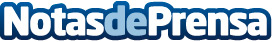 Business Yacht Club, o cómo navegar en Barcelona a precios razonablesEl club ofrece al público toda una flota de J80 y otras embarcaciones por el precio de lo que cuesta un gimnasio.  Organiza más de 100 actividades náuticas mensualmente, además de sus exclusivos programas de teambuildingDatos de contacto:Business Yacht Club BarcelonaClub de Navegación610766511Nota de prensa publicada en: https://www.notasdeprensa.es/business-yacht-club-o-como-navegar-en Categorias: Viaje Cataluña Entretenimiento Nautica Fitness http://www.notasdeprensa.es